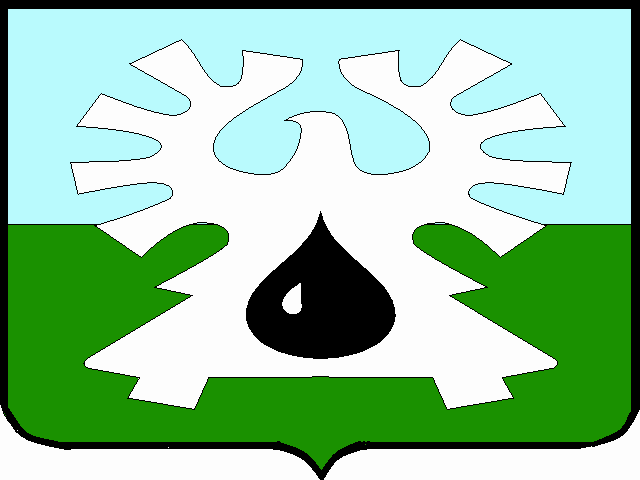 МУНИЦИПАЛЬНОЕ ОБРАЗОВАНИЕ ГОРОД УРАЙХанты-Мансийский автономный округ - ЮграАДМИНИСТРАЦИЯ ГОРОДА УРАЙПОСТАНОВЛЕНИЕот                                                                                                                      №                                  О внесении изменений в муниципальную программу «Управление муниципальными финансами в городе Урай» На основании Федерального закона от 06.10.2003 №131-ФЗ «Об общих принципах организации местного самоуправления в Российской Федерации», в соответствии со статьей 179 Бюджетного кодекса Российской Федерации, постановлением администрации города Урай от 25.06.2019 №1524 «О муниципальных программах муниципального образования городской округ город Урай»:	1. Внести изменения в муниципальную программу «Управление муниципальными финансами в городе Урай» согласно приложению.	2. Постановление распространяет свое действие на правоотношения, возникшие с 01.01.2021 года.	3. Опубликовать постановление в газете «Знамя» и разместить на официальном сайте органов местного самоуправления города Урай в информационно-телекоммуникационной сети «Интернет».4. Контроль за выполнением постановления возложить на заместителя главы города Урай С.П.Новосёлову.Глава города Урай                                                                                                Т.Р.ЗакирзяновПриложение к постановлениюадминистрации города Урайот _______________ № ______ Изменения в муниципальную программу «Управление муниципальными финансами в городе Урай» (далее – муниципальная программа)1. В паспорте муниципальной программы строку 11 изложить в следующей редакции: «».2. Таблицу 2 изложить в следующей редакции: Таблица 2Распределение финансовых ресурсов муниципальной программы3. В приложении 3 к муниципальной программе:3.1. В строках 1-3 цифры «479 767,1» заменить цифрами «480 329,5»;3.2. В строке 4 цифры «1 336,5» заменить цифрами «1 277,9».11.Параметры финансового обеспечения  муниципальной программы1. Источник финансового обеспечения муниципальной программы - бюджет муниципального образования городской округ город Урай.2. Для реализации муниципальной программы необходимо:1) на 2021 год – 36 354,1 тыс. рублей;2) на 2022 год – 73 095,9 тыс. рублей;3) на 2023 год – 111 595,7 тыс. рублей;4) на 2024 год – 37 223,1 тыс. рублей;5) на 2025 год – 37 223,1 тыс. рублей;6) на 2026 год – 37 223,1 тыс. рублей;7) на 2027 год – 37 223,1 тыс. рублей;8) на 2028 год – 37 223,1 тыс. рублей;9) на 2029 год – 37 223,1 тыс. рублей;10) на 2030 год – 37 223,1 тыс. рублей.Номер основного  мероприятияОсновные мероприятия муниципальной программы (их взаимосвязь с целевыми показателями муниципальной программы)Ответственный исполнитель / соисполнительИсточники финансированияФинансовые затраты на реализацию (тыс.рублей)Финансовые затраты на реализацию (тыс.рублей)Финансовые затраты на реализацию (тыс.рублей)Финансовые затраты на реализацию (тыс.рублей)Финансовые затраты на реализацию (тыс.рублей)Финансовые затраты на реализацию (тыс.рублей)Финансовые затраты на реализацию (тыс.рублей)Финансовые затраты на реализацию (тыс.рублей)Финансовые затраты на реализацию (тыс.рублей)Финансовые затраты на реализацию (тыс.рублей)Финансовые затраты на реализацию (тыс.рублей)Финансовые затраты на реализацию (тыс.рублей)Финансовые затраты на реализацию (тыс.рублей)Финансовые затраты на реализацию (тыс.рублей)Номер основного  мероприятияОсновные мероприятия муниципальной программы (их взаимосвязь с целевыми показателями муниципальной программы)Ответственный исполнитель / соисполнительИсточники финансирования всегов том числе в том числе в том числе в том числе в том числе в том числе в том числе в том числе в том числе в том числе в том числе в том числе в том числе Номер основного  мероприятияОсновные мероприятия муниципальной программы (их взаимосвязь с целевыми показателями муниципальной программы)Ответственный исполнитель / соисполнительИсточники финансирования всего2021 г.2022 г.2023 г.2023 г.2024 г.2024 г.2025 г.2025 г.2026 г.2027 г.2028 г.2029 г.2030 г.12345678899101011121314151.1Организация планирования, исполнения бюджета и формирование отчетности об исполнении бюджета городского округа (1,2,4)Комитет по финансам администрации города Урай /  орган администрации города Урай: управление по информационным технологиям и связи администрации города Урайвсего23 155,82 433,62 433,62 433,62 433,62 265,02 265,02 265,02 265,02 265,02 265,02 265,02 265,02 265,01.1Организация планирования, исполнения бюджета и формирование отчетности об исполнении бюджета городского округа (1,2,4)Комитет по финансам администрации города Урай /  орган администрации города Урай: управление по информационным технологиям и связи администрации города Урайфедеральный бюджет 0,00,00,00,00,00,00,00,00,00,00,00,00,00,01.1Организация планирования, исполнения бюджета и формирование отчетности об исполнении бюджета городского округа (1,2,4)Комитет по финансам администрации города Урай /  орган администрации города Урай: управление по информационным технологиям и связи администрации города Урайбюджет Ханты-Мансийского автономного округа - Югры0,00,00,00,00,00,00,00,00,00,00,00,00,00,01.1Организация планирования, исполнения бюджета и формирование отчетности об исполнении бюджета городского округа (1,2,4)Комитет по финансам администрации города Урай /  орган администрации города Урай: управление по информационным технологиям и связи администрации города Урайместный бюджет23 155,82 433,62 433,62 433,62 433,62 265,02 265,02 265,02 265,02 265,02 265,02 265,02 265,02 265,01.1Организация планирования, исполнения бюджета и формирование отчетности об исполнении бюджета городского округа (1,2,4)Комитет по финансам администрации города Урай /  орган администрации города Урай: управление по информационным технологиям и связи администрации города Урайиные источники финансирования 0,00,00,00,00,00,00,00,00,00,00,00,00,00,01.2Соблюдение норм Бюджетного кодекса Российской Федерации (статьи 111, 184.1) (2)Комитет по финансам администрации города Урай всего136 623,72 401,839 143,677 643,477 643,42 490,72 490,72 490,72 490,72 490,72 490,72 490,72 490,72 490,71.2Соблюдение норм Бюджетного кодекса Российской Федерации (статьи 111, 184.1) (2)Комитет по финансам администрации города Урай федеральный бюджет 0,00,00,00,00,00,00,00,00,00,00,00,00,00,01.2Соблюдение норм Бюджетного кодекса Российской Федерации (статьи 111, 184.1) (2)Комитет по финансам администрации города Урай бюджет Ханты-Мансийского автономного округа - Югры0,00,00,00,00,00,00,00,00,00,00,00,00,00,01.2Соблюдение норм Бюджетного кодекса Российской Федерации (статьи 111, 184.1) (2)Комитет по финансам администрации города Урай местный бюджет136 623,72 401,839 143,677 643,477 643,42 490,72 490,72 490,72 490,72 490,72 490,72 490,72 490,72 490,71.2Соблюдение норм Бюджетного кодекса Российской Федерации (статьи 111, 184.1) (2)Комитет по финансам администрации города Урай иные источники финансирования 0,00,00,00,00,00,00,00,00,00,00,00,00,00,01.3Обеспечение деятельности Комитета по финансам администрации города Урай (2)Комитет по финансам администрации города Урай / орган администрации города Урай: управление по развитию местного самоуправления администрации города Урайвсего320 550,031 407,531 407,531 407,531 407,532 332,532 332,532 332,532 332,532 332,532 332,532 332,532 332,532 332,51.3Обеспечение деятельности Комитета по финансам администрации города Урай (2)Комитет по финансам администрации города Урай / орган администрации города Урай: управление по развитию местного самоуправления администрации города Урайфедеральный бюджет 0,00,00,00,00,00,00,00,00,00,00,00,00,00,01.3Обеспечение деятельности Комитета по финансам администрации города Урай (2)Комитет по финансам администрации города Урай / орган администрации города Урай: управление по развитию местного самоуправления администрации города Урайбюджет Ханты-Мансийского автономного округа - Югры0,00,00,00,00,00,00,00,00,00,00,00,00,00,01.3Обеспечение деятельности Комитета по финансам администрации города Урай (2)Комитет по финансам администрации города Урай / орган администрации города Урай: управление по развитию местного самоуправления администрации города Урайместный бюджет320 550,031 407,531 407,531 407,531 407,532 332,532 332,532 332,532 332,532 332,532 332,532 332,532 332,532 332,51.3Обеспечение деятельности Комитета по финансам администрации города Урай (2)Комитет по финансам администрации города Урай / орган администрации города Урай: управление по развитию местного самоуправления администрации города Урайиные источники финансирования 0,00,00,00,00,00,00,00,00,00,00,00,00,00,01.4Реализация мер, направленных на увеличение налоговых и неналоговых доходов бюджета городского округа (3)Комитет по финансам администрации города Урай / орган администрации города Урай: управление по информационным технологиям и связи администрации города Урайвсего1 277,9111,2111,2111,2111,2134,9134,9134,9134,9134,9134,9134,9134,9134,91.4Реализация мер, направленных на увеличение налоговых и неналоговых доходов бюджета городского округа (3)Комитет по финансам администрации города Урай / орган администрации города Урай: управление по информационным технологиям и связи администрации города Урайфедеральный бюджет 0,00,00,00,00,00,00,00,00,00,00,00,00,00,01.4Реализация мер, направленных на увеличение налоговых и неналоговых доходов бюджета городского округа (3)Комитет по финансам администрации города Урай / орган администрации города Урай: управление по информационным технологиям и связи администрации города Урайбюджет Ханты-Мансийского автономного округа - Югры0,00,00,00,00,00,00,00,00,00,00,00,00,00,01.4Реализация мер, направленных на увеличение налоговых и неналоговых доходов бюджета городского округа (3)Комитет по финансам администрации города Урай / орган администрации города Урай: управление по информационным технологиям и связи администрации города Урайместный бюджет1 277,9111,2111,2111,2111,2134,9134,9134,9134,9134,9134,9134,9134,9134,91.4Реализация мер, направленных на увеличение налоговых и неналоговых доходов бюджета городского округа (3)Комитет по финансам администрации города Урай / орган администрации города Урай: управление по информационным технологиям и связи администрации города Урайиные источники финансирования 0,00,00,00,00,00,00,00,00,00,00,00,00,00,0Всего по муниципальной программе:Всего по муниципальной программе:всего481 607,436 354,173 095,9111 595,7111 595,737 223,137 223,137 223,137 223,137 223,137 223,137 223,137 223,137 223,1Всего по муниципальной программе:Всего по муниципальной программе:федеральный бюджет 0,00,00,00,00,00,00,00,00,00,00,00,00,00,0Всего по муниципальной программе:Всего по муниципальной программе:бюджет Ханты-Мансийского автономного округа - Югры0,00,00,00,00,00,00,00,00,00,00,00,00,00,0Всего по муниципальной программе:Всего по муниципальной программе:местный бюджет481 607,436 354,173 095,9111 595,7111 595,737 223,137 223,137 223,137 223,137 223,137 223,137 223,137 223,137 223,1Всего по муниципальной программе:Всего по муниципальной программе:иные источники финансирования 0,00,00,00,00,00,00,00,00,00,00,00,00,00,0Инвестиции в объекты муниципальной собственностиИнвестиции в объекты муниципальной собственностивсего0,00,00,00,00,00,00,00,00,00,00,00,00,00,0Инвестиции в объекты муниципальной собственностиИнвестиции в объекты муниципальной собственностифедеральный бюджет 0,00,00,00,00,00,00,00,00,00,00,00,00,00,0Инвестиции в объекты муниципальной собственностиИнвестиции в объекты муниципальной собственностибюджет Ханты-Мансийского автономного округа - Югры0,00,00,00,00,00,00,00,00,00,00,00,00,00,0Инвестиции в объекты муниципальной собственностиИнвестиции в объекты муниципальной собственностиместный бюджет0,00,00,00,00,00,00,00,00,00,00,00,00,00,0Инвестиции в объекты муниципальной собственностиИнвестиции в объекты муниципальной собственностииные источники финансирования 0,00,00,00,00,00,00,00,00,00,00,00,00,00,0Прочие расходыПрочие расходывсего481 607,436 354,173 095,9111 595,7111 595,737 223,137 223,137 223,137 223,137 223,137 223,137 223,137 223,137 223,1Прочие расходыПрочие расходыфедеральный бюджет 0,00,00,00,00,00,00,00,00,00,00,00,00,00,0Прочие расходыПрочие расходыбюджет Ханты-Мансийского автономного округа - Югры0,00,00,00,00,00,00,00,00,00,00,00,00,00,0Прочие расходыПрочие расходыместный бюджет481 607,436 354,173 095,9111 595,7111 595,737 223,137 223,137 223,137 223,137 223,137 223,137 223,137 223,137 223,1Прочие расходыПрочие расходыиные источники финансирования 0,00,00,00,00,00,00,00,00,00,00,00,00,00,0В том числе:В том числе:В том числе:В том числе:В том числе:В том числе:В том числе:В том числе:В том числе:В том числе:В том числе:В том числе:В том числе:В том числе:В том числе:В том числе:В том числе:В том числе:Ответственный исполнитель (Комитет по финансам администрации города Урай) Ответственный исполнитель (Комитет по финансам администрации города Урай) Ответственный исполнитель (Комитет по финансам администрации города Урай) всего446 666,432 808,969 550,769 550,7108 050,5108 050,533 750,933 750,933 750,933 750,933 750,933 750,933 750,933 750,9Ответственный исполнитель (Комитет по финансам администрации города Урай) Ответственный исполнитель (Комитет по финансам администрации города Урай) Ответственный исполнитель (Комитет по финансам администрации города Урай) федеральный бюджет 0,00,00,00,00,00,00,00,00,00,00,00,00,00,0Ответственный исполнитель (Комитет по финансам администрации города Урай) Ответственный исполнитель (Комитет по финансам администрации города Урай) Ответственный исполнитель (Комитет по финансам администрации города Урай) бюджет Ханты-Мансийского автономного округа - Югры0,00,00,00,00,00,00,00,00,00,00,00,00,00,0Ответственный исполнитель (Комитет по финансам администрации города Урай) Ответственный исполнитель (Комитет по финансам администрации города Урай) Ответственный исполнитель (Комитет по финансам администрации города Урай) местный бюджет446 666,432 808,969 550,769 550,7108 050,5108 050,533 750,933 750,933 750,933 750,933 750,933 750,933 750,933 750,9Ответственный исполнитель (Комитет по финансам администрации города Урай) Ответственный исполнитель (Комитет по финансам администрации города Урай) Ответственный исполнитель (Комитет по финансам администрации города Урай) иные источники финансирования 0,00,00,00,00,00,00,00,00,00,00,00,00,00,0Соисполнитель 1(орган администрации города Урай: управление по информационным технологиям и связи администрации города Урай)Соисполнитель 1(орган администрации города Урай: управление по информационным технологиям и связи администрации города Урай)Соисполнитель 1(орган администрации города Урай: управление по информационным технологиям и связи администрации города Урай)всего24 433,72 544,82 544,82 544,82 544,82 544,82 399,92 399,92 399,92 399,92 399,92 399,92 399,92 399,9Соисполнитель 1(орган администрации города Урай: управление по информационным технологиям и связи администрации города Урай)Соисполнитель 1(орган администрации города Урай: управление по информационным технологиям и связи администрации города Урай)Соисполнитель 1(орган администрации города Урай: управление по информационным технологиям и связи администрации города Урай)федеральный бюджет 0,00,00,00,00,00,00,00,00,00,00,00,00,00,0Соисполнитель 1(орган администрации города Урай: управление по информационным технологиям и связи администрации города Урай)Соисполнитель 1(орган администрации города Урай: управление по информационным технологиям и связи администрации города Урай)Соисполнитель 1(орган администрации города Урай: управление по информационным технологиям и связи администрации города Урай)бюджет Ханты-Мансийского автономного округа - Югры0,00,00,00,00,00,00,00,00,00,00,00,00,00,0Соисполнитель 1(орган администрации города Урай: управление по информационным технологиям и связи администрации города Урай)Соисполнитель 1(орган администрации города Урай: управление по информационным технологиям и связи администрации города Урай)Соисполнитель 1(орган администрации города Урай: управление по информационным технологиям и связи администрации города Урай)местный бюджет24 433,72 544,82 544,82 544,82 544,82 544,82 399,92 399,92 399,92 399,92 399,92 399,92 399,92 399,9Соисполнитель 1(орган администрации города Урай: управление по информационным технологиям и связи администрации города Урай)Соисполнитель 1(орган администрации города Урай: управление по информационным технологиям и связи администрации города Урай)Соисполнитель 1(орган администрации города Урай: управление по информационным технологиям и связи администрации города Урай)иные источники финансирования 0,00,00,00,00,00,00,00,00,00,00,00,00,00,0Соисполнитель 2(орган администрации города Урай: управление по развитию местного самоуправления администрации города Урай)Соисполнитель 2(орган администрации города Урай: управление по развитию местного самоуправления администрации города Урай)Соисполнитель 2(орган администрации города Урай: управление по развитию местного самоуправления администрации города Урай)всего10 507,31 000,41 000,41 000,41 000,41 000,41 072,31 072,31 072,31 072,31 072,31 072,31 072,31 072,3Соисполнитель 2(орган администрации города Урай: управление по развитию местного самоуправления администрации города Урай)Соисполнитель 2(орган администрации города Урай: управление по развитию местного самоуправления администрации города Урай)Соисполнитель 2(орган администрации города Урай: управление по развитию местного самоуправления администрации города Урай)федеральный бюджет 0,00,00,00,00,00,00,00,00,00,00,00,00,00,0Соисполнитель 2(орган администрации города Урай: управление по развитию местного самоуправления администрации города Урай)Соисполнитель 2(орган администрации города Урай: управление по развитию местного самоуправления администрации города Урай)Соисполнитель 2(орган администрации города Урай: управление по развитию местного самоуправления администрации города Урай)бюджет Ханты-Мансийского автономного округа - Югры0,00,00,00,00,00,00,00,00,00,00,00,00,00,0Соисполнитель 2(орган администрации города Урай: управление по развитию местного самоуправления администрации города Урай)Соисполнитель 2(орган администрации города Урай: управление по развитию местного самоуправления администрации города Урай)Соисполнитель 2(орган администрации города Урай: управление по развитию местного самоуправления администрации города Урай)местный бюджет10 507,31 000,41 000,41 000,41 000,41 000,41 072,31 072,31 072,31 072,31 072,31 072,31 072,31 072,3Соисполнитель 2(орган администрации города Урай: управление по развитию местного самоуправления администрации города Урай)Соисполнитель 2(орган администрации города Урай: управление по развитию местного самоуправления администрации города Урай)Соисполнитель 2(орган администрации города Урай: управление по развитию местного самоуправления администрации города Урай)иные источники финансирования 0,00,00,00,00,00,00,00,00,00,00,00,00,00,0